				                             Cat’s Name: _____________________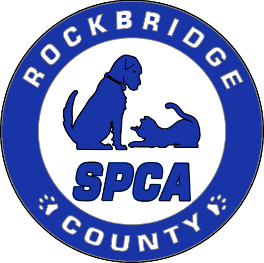 			                 	                 Rockbridge SPCA					           10 Animal Place, Lexington, VA 24450Cat Adoption Application
This application must be fully completed before it can be processed.Name:  ____________________________________________   Date of Birth:  _________________________________Address (No PO Box):   _____________________________________________________________________________Cell Phone:  _____________________  Home Phone:  ___________________  Work Phone:  ____________________Email:  ___________________________________________________________________________________________Marital Status:  ______________   Spouse’s Name & Number:  ____________________________________________Emergency Contact (Name & Phone Number):  _________________________________________________________Do you own or rent?  ______________  Please circle one:  Home  /  Townhouse  /  Apartment  /  Mobile Home  /  DormLandlord Name & Phone Number:  ___________________________________________________________________If mobile home, do you own or lease lot?  _____  Property Owner Name & Number:  _________________________Do you have any roommates or live with parents?  _____  Please provide name(s), phone number(s), and relation to you:__________________________________________________________________________________________________Are you currently a student?  _____   School and year to graduate:  ________________________________________For whom are you adopting this pet?  __________________  Do all adults agree with adoption?  ________________Any children in household?  _____  Please list ages:  _____________________________________________________Any allergies to pets in household?   ___________________________________________________________________Have you ever adopted from us before? _____   When/Where is pet now?  ___________________________________Have you ever adopted from another shelter/rescue?  _____   When/Where is pet now?  _______________________Have you ever taken an animal to a shelter?  _____  Why?  _______________________________________________Why do you want to adopt this cat?   __________________________________________________________________A healthy, well cared for cat can live as long as 15-18 years.  Are you prepared for this?  ______________________Will the cat be kept inside, strictly outside, or both?  _____________________________________________________  If strictly outside, what type of shelter will be provided and is the area heated in winter?  ________________________________________________________________________________________________________________________Will you provide a proper scratching post for your cat?  _________________________________________________Do you plan to declaw this cat? _____   Why?  __________________________________________________________Please provide the names and phone numbers of one personal reference and one professional reference:Personal:  _________________________________   Business/Work:  ________________________________________Are you retired?  _____   Employer Name & Phone Number:  _____________________________________________Do you have any pets now?  ______  Please list all pets that live with you:  

Name: _______________________  Breed:  ______________  Age:  _______  Sex: ______  Spayed/Neutered?  _______
Name: _______________________  Breed:  ______________  Age:  _______  Sex: ______  Spayed/Neutered?  _______
Name: _______________________  Breed:  ______________  Age:  _______  Sex: ______  Spayed/Neutered?  _______
Name: _______________________  Breed:  ______________  Age:  _______  Sex: ______  Spayed/Neutered?  _______
Name: _______________________  Breed:  ______________  Age:  _______  Sex: ______  Spayed/Neutered?  _______
Name: _______________________  Breed:  ______________  Age:  _______  Sex: ______  Spayed/Neutered?  _______Please list the names of all the pets that you have owned in the past three years that you no longer have, and the reason they are no longer with you: ____________________________________________________________________________________________________________________________________________________________________________________________________If you already have other pets, how will you introduce your cat and handle any difficulties?______________________________________________________________________________________________________________________________________________________________________________________________________________________________________________________________________________________________________Authorization for Release of Information:I hereby give permission for the release of any information requested by 
the Rockbridge SPCA regarding my past and present care of any pets.
Veterinarian:  ________________________________________  Phone Number:  ________________________________Name(s) of person(s) on the account:  ___________________________________________________________________Signature:  ____________________________________________________________  Date:  ______________________Applications may take up to 72 hours to process.  Applicants may call during business hours to inquire about the status of their application.  Any applications turned in Friday or during the weekend will be processed on Monday.  Once notified, applicant has 24 hours to proceed with adoption.  A valid driver’s license or ID must be presented at time of adoption.  All animals are required to be spayed and neutered per Virginia State Law.  Adoptions can be made if animal is old enough to be spayed or neutered at time of adoption.  All dogs and cats four months and over are required to have a current rabies vaccination or an adoption cannot be made until this is done.  The Rockbridge SPCA has a no-declaw policy.I verify that all information provided in this application is accurate and complete to the best of my knowledge.  I understand that a current rabies vaccination is required for my new pet.  I acknowledge that my application may not be the first application on this cat.Signature:  ___________________________________________________________  Date:  ______________________